KREISSCHÜTZENVERBAND	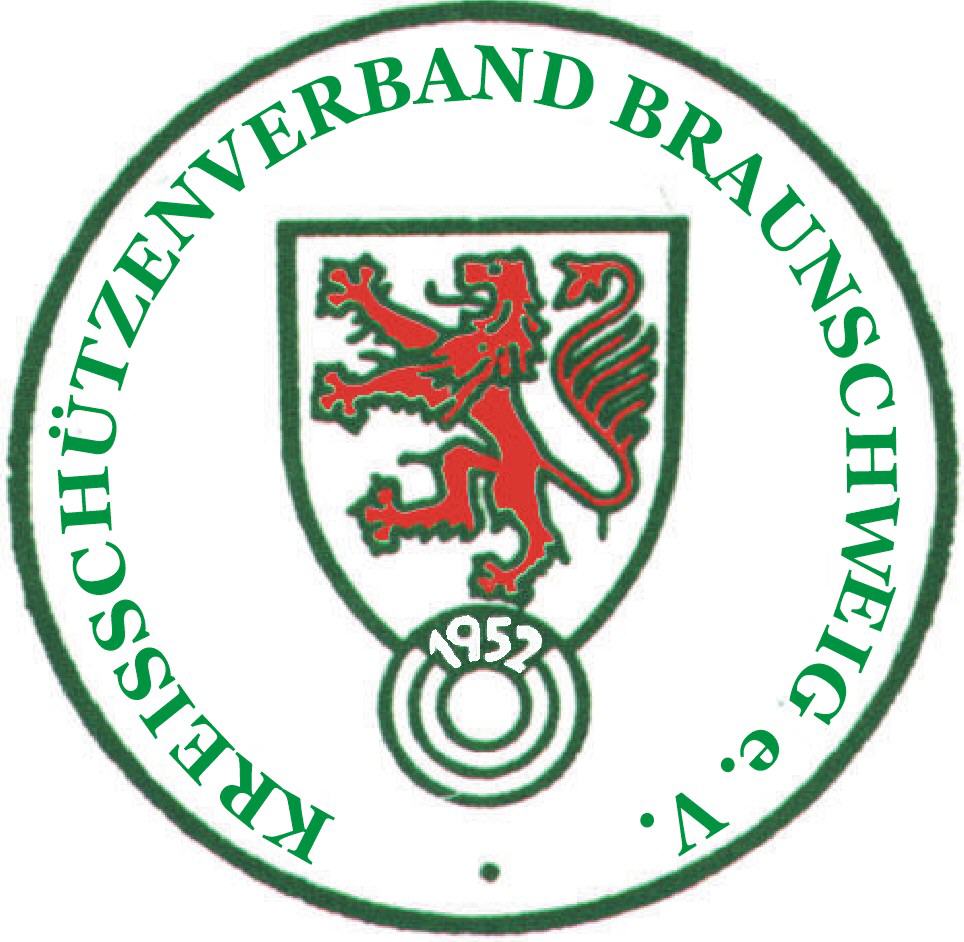           BRAUNSCHWEIG  e.V.Kreisschützenverband Braunschweig - Hamburger Str. 53 - 38114 BraunschweigEinladung zum DamenfrühschoppenLiebe Schützenschwestern,wie immer im Frühjahr wollen wir auch in diesem Jahr unseren traditionellen Frühschoppen durchführen.Deshalb möchten wir euch am 28 April 2024 um 11.00in die Gaststätte „Sandwüste“Friedjof-Nansen-Straßerecht herzlich einladen.Kosten dafür sind 14,00 € pro Person, die vor Ort zu bezahlen sind.Wir wollen einen gemütlichen und lustigen Tag verbringen. Dafür nehmen wir gerne Kuchenspenden entgegen. Wäre schön, wenn Ihr der Damenleitung Bescheid geben würdet, wenn Ihr einen Kuchen mitbringt.Wenn Jemand etwas zur Erheiterung beitragen möchte (Sketch, Vortrag etc.) würde uns das sehr freuen.Bitte meldet euch bis zum 23.April 2024 bei uns an.Wir freuen uns euch wieder zu sehen. Bis dahin liebe Grüße                                                                       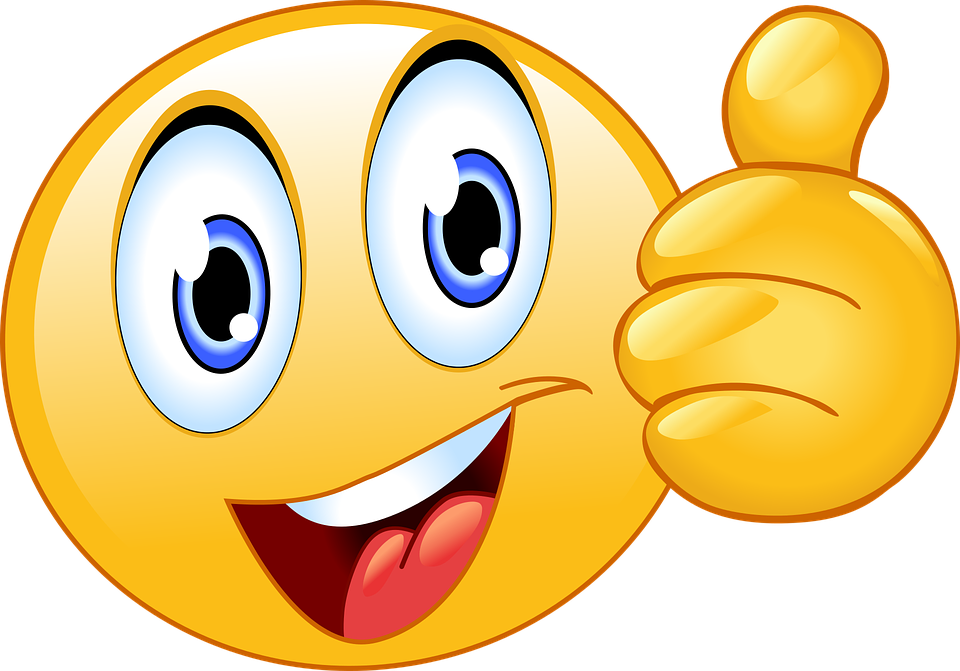                                                                                                                               Bis bald!Marion Müller			Christa KnappikDamenleiterin                               stellv. DamenleiterinTel.: 0531-51 18 93                      0531-51 37 12